Министерство финансов Республики Карелия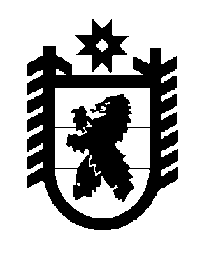 ПРИКАЗг. ПетрозаводскОб утверждении Методики оценки эффективности расходов на реализацию мероприятий государственных программ Республики КарелияВ соответствии с постановлением Правительства Республики Карелия от 28.12.2012г. № 416-П «Об утверждении Порядка разработки, реализации и оценки эффективности государственных программ Республики Карелия» в редакции постановления Правительства Республики Карелия от 24 июня 2015 года № 182-П приказываю:1. Утвердить прилагаемую Методику оценки эффективности расходов на реализацию мероприятий государственных программ Республики Карелия.2. Признать приказ Министерства финансов Республики Карелия от 16.01.2013 года № 7 «Об утверждении методических рекомендаций по разработке методик оценки эффективности расходов на реализацию государственных программ Республики Карелия» утратившим силу.И.о.Министра финансов                                                              А.А. МаксимовУтвержденаприказом Министерства финансовРеспублики Карелияот    24.09.2015 г.  № 312Методика оценки эффективности расходов на реализацию мероприятий государственных программ Республики Карелия1. Оценка эффективности расходов на реализацию мероприятий государственной программы Республики Карелия (далее - оценка) проводится Министерством финансов Республики Карелия ежегодно на основе годового отчета о ходе реализации и об оценке эффективности государственной программы, представляемого ответственным исполнителем государственной программы в соответствии с Порядком разработки, реализации и оценки эффективности государственных программ Республики Карелия, утвержденным постановлением Правительства Республики Карелия от 28.12.2012г. № 416-П.2. Оценка производится путем сравнения фактически достигнутых и плановых (утвержденных) значений  показателей на соответствующий год.3. Основное мероприятие «Обеспечение реализации государственной программы», в оценке не участвует.4. Эффективность расходов на реализацию мероприятий государственной программы () рассчитывается по следующей формуле:в случае если в состав государственной программы входят подпрограммы: , где – эффективность расходов на реализацию соответствующей i-ой подпрограммы; - коэффициент, характеризующий степень выполнения показателей результатов задачи государственной программы, на решение которой направлена соответствующая i-ая подпрограмма; – коэффициент, характеризующий степень выполнения целевых индикаторов государственной программы;n – количество подпрограмм, включенных в государственную программу;в случае если в состав государственной программы не входят подпрограммы: , где – эффективность расходов на реализации соответствующего j-го основного мероприятия; - коэффициент, характеризующий степень выполнения показателей результатов задачи государственной программы, на решение которой направлено соответствующее j-ое основное мероприятие; – коэффициент, характеризующий степень выполнения целевых индикаторов государственной программы;m – количество основных мероприятий, включенных в государственную программу.5. Эффективность расходов на реализацию i-ой подпрограммы () рассчитывается по следующей формуле:, где – эффективность расходов на реализации соответствующего j-го основного мероприятия; - коэффициент, характеризующий степень выполнения показателей результатов задачи подпрограммы, на решение которой направлена соответствующее j-ое основное мероприятие; - коэффициент, характеризующий степень выполнения целевых индикаторов соответствующей i-ой подпрограммы. – количество основных мероприятий, выполняемых в рамках i-ой подпрограммы.6. Коэффициент, характеризующий степень выполнения целевых индикаторов государственной программы () рассчитывается по следующей формуле: , где – оценка, характеризующая степень выполнения q-го целевого индикатора государственной программы, присваиваемая в соответствии с пунктом 13 настоящей Методики; – количество целевых индикаторов государственной программы.7. Коэффициент, характеризующий степень выполнения показателей результатов задачи государственной программы, на решение которой направлена соответствующая i-ая подпрограмма (основное мероприятие в случае если в состав государственной программы не входят подпрограммы) , рассчитывается по следующей формуле:, где – оценка, характеризующая степень выполнения l-го показателя результата государственной программы, присваиваемая в соответствии с пунктом 13 настоящей Методики; – количество показателей результатов задачи государственной программы, на решение которой направлена соответствующая i-ая подпрограмма (j-е основное мероприятие, в случае если в состав государственной программы не входят подпрограммы).8. Коэффициент, характеризующий степень выполнения целевых индикаторов i-ой подпрограммы () рассчитывается по следующей формуле:, где – оценка, характеризующая степень выполнения h-го целевого индикатора подпрограммы, присваиваемая в соответствии с пунктом 13 настоящей Методики. – количество целевых индикаторов подпрограммы.9. Коэффициент, характеризующий степень выполнения показателей результатов задачи подпрограммы, на решение которой направлена соответствующее j-ое основное мероприятие (), рассчитывается по следующей формуле:, где – оценка, характеризующая степень выполнения f-го показателя результата подпрограммы, присваиваемая в соответствии с пунктом 13 настоящей Методики. – количество показателей результатов задачи подпрограммы, на решение которой направлено соответствующее j-ое основное мероприятие.10. Эффективность расходов на реализацию соответствующего j-го основного мероприятия () рассчитывается по следующей формуле:для основных мероприятий, желаемой тенденцией развития непосредственного результата которых является увеличение значений: ;для основных мероприятий, желаемой тенденцией развития непосредственного результата которых является снижение значений:  , где - значение показателя непосредственного результата, установленного для данного основного мероприятия, достигнутое за отчетный период;фактический объем расходов бюджета Республики Карелия, направленный на реализацию j-го основного мероприятия; - плановое значение показателя непосредственного результата, установленного для данного основного мероприятия на отчетный год; - плановый объем расходов бюджета, предусмотренный в отчетном году на реализацию j-го основного мероприятия (данные сводной бюджетной росписи по состоянию на 31 декабря отчетного года).При использовании данной формулы в случае, если  больше 1,3, значение  принимается равным 1,3.11. В случае если для описания непосредственных результатов выполнения основного мероприятия используются качественные показатели, то их значение () присваиваются в зависимости от достижения качественного результата:1 – в случае достижения планируемого результата;0 – в случае недостижения планируемого результата.12. В случае если плановое и (или) фактическое значение показателя непосредственного результата выполнения основного мероприятия равно 0, то значение показателя непосредственного результата, установленного для данного основного мероприятия, достигнутое за отчетный период () и плановое значение показателя непосредственного результата, установленного для данного основного мероприятия на отчетный год () принимаются равными 1.13. В случае если на реализацию основного мероприятия в бюджете Республики Карелия бюджетных ассигнований не предусмотрено и (или) расходы за счет бюджета Республики Карелия, направленные на реализацию данного основного мероприятия, в течение отчетного года не производились, показатели фактического объема расходов бюджета Республики Карелия () и планового объема расходов бюджета, предусмотренного в отчетном году () принимаются равными 1.14. В случае если в рамках основного мероприятия выделяются мероприятия, эффективность расходов на реализации соответствующего j-го основного мероприятия исчисляется как среднее арифметическое значений эффективности расходов на реализацию мероприятий, рассчитанных в соответствии с пунктом 10 настоящей Методики.15. Оценка, характеризующая степень выполнения соответствующего целевого индикатора (показателя результата) государственной программы (подпрограммы) (), производится путем сравнения достигнутых и плановых значений целевых индикаторов (показателей результатов) и присваивается исходя из следующего ранжирования:16. В случае если для описания достижения целей и решения задач государственной программы (подпрограмм) используются качественные показатели (индикаторы), оценка, характеризующая степень выполнения соответствующего целевого индикатора (показателя результата) государственной программы (подпрограммы) () присваивается в зависимости от достижения качественного результата:1 – в случае достижения планируемого результата;0 – в случае недостижения планируемого результата.17. В случае если значение эффективности расходов на реализацию мероприятий государственной программы () равно или превышает 1, то указанные расходы оцениваются как эффективные, при условии исключения влияния на критерии внутренних и внешних факторов, указанных в пункте 16 настоящей Методики. В случае если значение эффективности расходов на реализацию государственной программы меньше 1, осуществляется расчет объема неэффективных расходов () по следующей формуле: , где () - эффективность расходов на реализацию мероприятий государственной программы; – фактический объем расходов бюджета Республики Карелия на реализацию государственной программы за отчетный год.16. После проведения оценки осуществляется анализ факторов, повлиявших на показатели эффективности расходов бюджета, с выделением двух групп факторов:а) внутренние факторы: - несоответствие выбранных целевых индикаторов (показателей результатов, показателей непосредственных результатов) требованиям адекватности отражения социально-экономических процессов, объективности, полноты и достоверности способов сбора и обработки исходной информации и необходимость их пересмотра;- неправильная оценка периода между изменениями целевых индикаторов (показателей результатов, показателей непосредственных результатов);- некачественное планирование целевых индикаторов (показателей результатов, показателей непосредственных результатов);- отсутствие взаимосвязи между мероприятиями и целевыми индикаторами (показателями результатов, показателями непосредственных результатов);- влияние объема расходов капитального характера на общую оценку эффективности расходов в отчетном периоде;б) внешние факторы (факторы, на которые ответственный исполнитель (соисполнитель, участник, исполнитель мероприятий) государственной программы не мог влиять, включая форс - мажорные обстоятельства).                                           «24»сентября2015 года№  312 № п.п.Степень выполнения целевого индикатора (показателя результата) государственной программы (подпрограммы)Оценка (R)1.От 0 до 40 %0,252.От 40 до 75 %0,53.От 75 до 90 %0,754От 90 до 95 %0,95.Более 95 %1